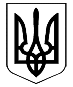                   ВЕЛИКОДИМЕРСЬКА СЕЛИЩНА РАДАБРОВАРСЬКОГО РАЙОНУ КИЇВСЬКОЇ ОБЛАСТІР І Ш Е Н Н Я Про надання дозволу на укладення договору орендиземельної ділянки в с. Шевченкове по вулиці Київська 2       Розглянувши заяву ПП «Деревообробний завод «Брама»,  керуючись Законом України «Про оренду землі ст. 26 Законом України «Про місцеве самоврядування в Україні», враховуючи позитивні висновки та рекомендації постійної депутатської комісії з питань земельних відносин та охорони навколишнього природного середовища, селищна радаВ И Р І Ш И Л А:1. Укласти договір оренди земельної ділянки для ведення особистого селянського господарства, площею 0,2300 га, в с. Шевченкове, по вулиці Київська 2, кадастровий номер 3221289501:01:032:0031, з ПП «Деревообробний завод «Брама». 2. Встановити орендну плату за земельну ділянку в розмірі 10% від нормативної грошової оцінки.3. Контроль за виконанням даного рішення покласти на постійну комісію з питань земельних відносин та охорони навколишнього природного середовища.Селищний голова	                                                         А.Б. Бочкарьовсмт Велика Димеркавід 27 квітня 2018 року№ 184   VIII - VII  